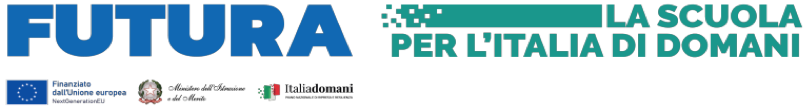 ALLEGATO B GRIGLIA DI VALUTAZIONE DEI TITOLI INCARICO PER AVVISO ANIMATORE DIGITALE: FORMAZIONE DEL PERSONALE INTERNOIl/la sottoscritto/a _______________________________________________________Data___________________ firma____________________________________________ TITOLI CULTURALI /PROFESSIONALIPUNTEGGIOPUNTEGGIO A CURA DEL CANDIDATOLaurea attinente o titolo di studio specifico coerente con il profilo professionale richiesto 3 puntiAltri titoli e specializzazioni(seconda laurea, corsi post laurea, master coerente con il profilo richiesto)3 punti (max 12 punti)indicare i titoli1___________________________2___________________________3___________________________4___________________________Corsi di aggiornamento (min 15 h) o abilitazioni coerenti con il profilo richiesto rilasciati da enti accreditati Punti 2 (max 8 punti)indicare i corsi1___________________________2___________________________3___________________________4___________________________Documentate esperienze professionali attinenti all’azionePunti 2 per progetto (max 12 punti)indicare i progetti1___________________________2___________________________3___________________________4___________________________5___________________________6____________________________Incarichi specifici nella materia oggetto di avviso (es. animatore digitale, …)Punti 2 per incarico (max 6 punti) Indicare gli incarichi1___________________________2___________________________3___________________________Coerenza della proposta formativa rispetto agli obiettivi del corso Completa: 8-10 puntiAdeguata: 7 puntiParziale: 2 puntiPunteggio attribuito dalla commissione